(Συμπληρώνεται υποχρεωτικά - Με θεωρημένο το γνήσιο της υπογραφής μέσω gov.gr)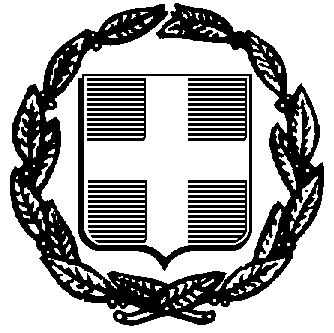 ΥΠΕΥΘΥΝΗ ΔΗΛΩΣΗ(άρθρο 8 Ν. 1599/1986)Η ακρίβεια των στοιχείων που υποβάλλονται με αυτή τη δήλωση μπορεί να ελεγχθεί με βάση το αρχείο άλλων υπηρεσιών (άρθρο 8 παρ. 4 Ν. 1599/1986)Ημερομηνία……………..Ο/Η Δηλών/ούσα (υπογραφή)(1) Αναγράφεται από τον ενδιαφερόμενο πολίτη ή Αρχή ή η Υπηρεσία του δημόσιου τομέα, όπου απευθύνεται η αίτηση.(2) Αναγράφεται ολογράφως. (3) «Όποιος εν γνώσει του δηλώνει ψευδή γεγονότα ή αρνείται ή αποκρύπτει τα αληθινά με έγγραφη υπεύθυνη δήλωση του άρθρου 8 τιμωρείται με φυλάκιση τουλάχιστον τριών μηνών. Εάν ο υπαίτιος αυτών των πράξεων σκόπευε να προσπορίσει στον εαυτό του ή σε άλλον περιουσιακό όφελος βλάπτοντας τρίτον ή σκόπευε να βλάψει άλλον, τιμωρείται με κάθειρξη μέχρι 10 ετών.(4) Σε περίπτωση ανεπάρκειας χώρου η δήλωση συνεχίζεται στην πίσω όψη της και υπογράφεται από τον δηλούντα ή την δηλούσα. ΠΡΟΣ(1):ΕΛΚΕ ΠΑΝΤΕΙΟΥ ΠΑΝΕΠΙΣΤΗΜΙΟΥ ΕΛΚΕ ΠΑΝΤΕΙΟΥ ΠΑΝΕΠΙΣΤΗΜΙΟΥ ΕΛΚΕ ΠΑΝΤΕΙΟΥ ΠΑΝΕΠΙΣΤΗΜΙΟΥ ΕΛΚΕ ΠΑΝΤΕΙΟΥ ΠΑΝΕΠΙΣΤΗΜΙΟΥ ΕΛΚΕ ΠΑΝΤΕΙΟΥ ΠΑΝΕΠΙΣΤΗΜΙΟΥ ΕΛΚΕ ΠΑΝΤΕΙΟΥ ΠΑΝΕΠΙΣΤΗΜΙΟΥ ΕΛΚΕ ΠΑΝΤΕΙΟΥ ΠΑΝΕΠΙΣΤΗΜΙΟΥ ΕΛΚΕ ΠΑΝΤΕΙΟΥ ΠΑΝΕΠΙΣΤΗΜΙΟΥ ΕΛΚΕ ΠΑΝΤΕΙΟΥ ΠΑΝΕΠΙΣΤΗΜΙΟΥ ΕΛΚΕ ΠΑΝΤΕΙΟΥ ΠΑΝΕΠΙΣΤΗΜΙΟΥ Όνομα:Επώνυμο:Όνομα και Επώνυμο Πατέρα: Όνομα και Επώνυμο Πατέρα: Όνομα και Επώνυμο Πατέρα: Όνομα και Επώνυμο Μητέρας:Όνομα και Επώνυμο Μητέρας:Όνομα και Επώνυμο Μητέρας:Ημερομηνία γέννησης(2): Ημερομηνία γέννησης(2): Ημερομηνία γέννησης(2): Τόπος Γέννησης:Τόπος Γέννησης:Τόπος Γέννησης:Αριθμός Δελτίου Ταυτότητας:Αριθμός Δελτίου Ταυτότητας:Αριθμός Δελτίου Ταυτότητας:Τόπος Κατοικίας:Τόπος Κατοικίας:Οδός:Αριθ:ΤΚ:Δ/νση Ηλεκτρ. Ταχυδρομείου (Εmail):Δ/νση Ηλεκτρ. Ταχυδρομείου (Εmail):Δ/νση Ηλεκτρ. Ταχυδρομείου (Εmail):Με ατομική μου ευθύνη και γνωρίζοντας τις κυρώσεις (3), που προβλέπονται από τις διατάξεις του Ν. 1599/1986  άρθρου 22 παρ. 6, δηλώνω ρητά ότι:    Έλαβα γνώση των όρων της παρούσας Πρόσκλησης εκδήλωσης ενδιαφέροντος, και τους αποδέχομαι όλους ανεπιφύλακτα.Τα στοιχεία του βιογραφικού́ μου σημειώματος είναι αληθή́.Είμαι κάτοχος διδακτορικού διπλώματος της ημεδαπής ή ισοτίμου και αντιστοίχου τίτλου σπουδών της αλλοδαπής, σύμφωνα με τα οριζόμενα του άρθ. 9 των Ειδικών Όρων της παρούσας.Έλαβα τον διδακτορικό μου τίτλο (ημερομηνία επιτυχούς υποστήριξης) μετά την 01.01.2013. Δεν διαθέτω σωρευτική άσκηση αυτοδύναμου διδακτικού έργου σε ΑΕΙ, που να υπερβαίνει τα πέντε (5) ακαδημαϊκά εξάμηνα.Δεν έχω την ιδιότητα Ομότιμου Καθηγητή ή αφυπηρετήσαντος μέλους ΔΕΠ του Παντείου Πανεπιστημίου  ή άλλου ΑΕΙ της ημεδαπής ή αλλοδαπής.Δεν κατέχω θέση μέλους ΔΕΠ, ΕΕΠ, ΕΔΙΠ, ΕΤΕΠ των ΑΕΙ,ή ΣΕΠ του ΕΑΠ. Δεν κατέχω θέση ερευνητή και λειτουργικού επιστήμονα ερευνητικού και τεχνολογικού φορέα του άρθρου 13Α του Ν. 4310/2014 (Α’ 258) και λοιπών ερευνητικών οργανισμών.Δεν έχω την ιδιότητα συνταξιούχου του ιδιωτικού ή ευρύτερου δημοσίου τομέα.Δεν κατέχω θέση υπαλλήλου με σχέση δημοσίου δικαίου ή Ιδιωτικού Δικαίου Αορίστου Χρόνου σε φορείς του δημοσίου τομέα, όπως αυτός οριοθετείται στον Ν. 4270/2014 άρθρο 14 παρ. 1 περ. α)Δεν έχω υπερβεί το εξηκοστό έβδομο (67ο) έτος της ηλικίας.Έχω καταθέσει τη διδακτορική μου διατριβή στο Εθνικό Αρχείο Διδακτορικών Διατριβών σύμφωνα με τις διατάξεις του Ν. 1566/1985 άρθ. 70 παρ.15. Το Εθνικό Αρχείο Διδακτορικών Διατριβών (ΕΑΔΔ) συγκροτείται, τηρείται και διατίθεται δια νόμου (Ν. 1566/1985) από το Εθνικό Κέντρο Τεκμηρίωσης και Ηλεκτρονικού Περιεχομένου (ΕΚΤ) (www.ekt.gr) (4)